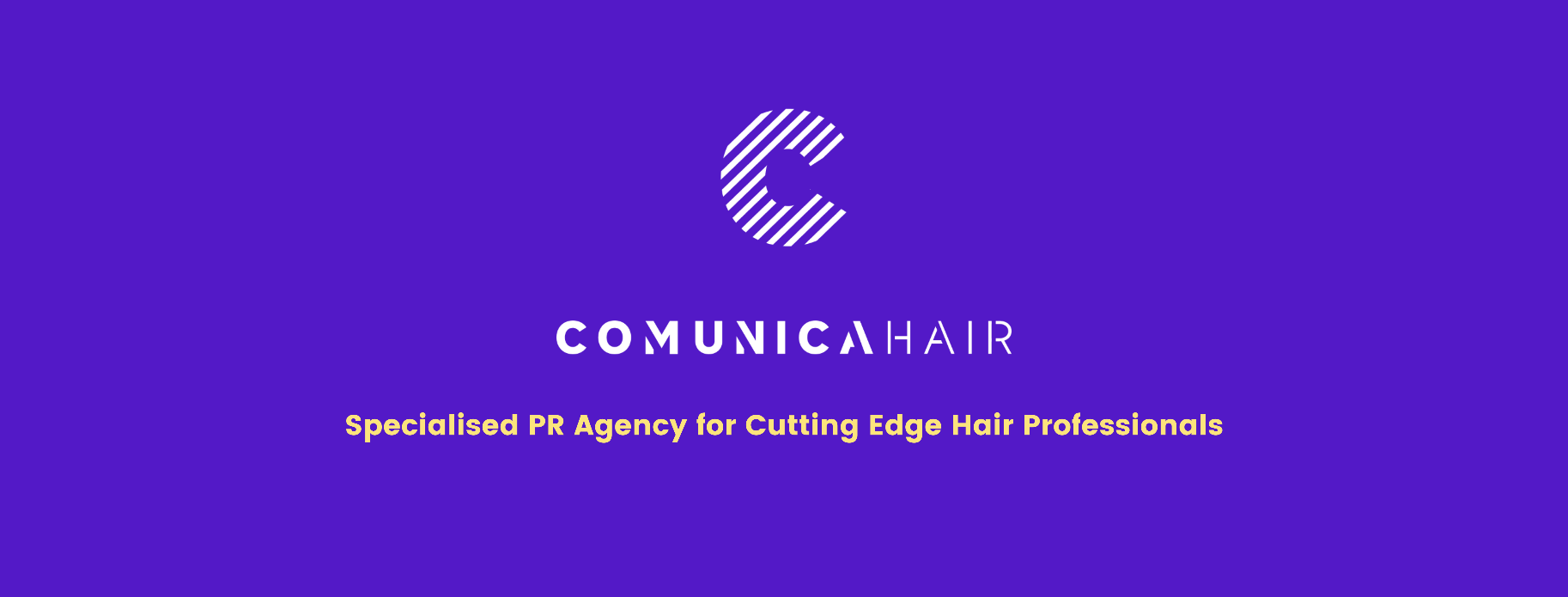 For more information, please contact Marta de Paco On         +34 670 780 664 or email press@comunicahair.com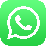 Important: These images are only available for editorial content. Credits must be included.Notification of their publication is expected.MANUEL MON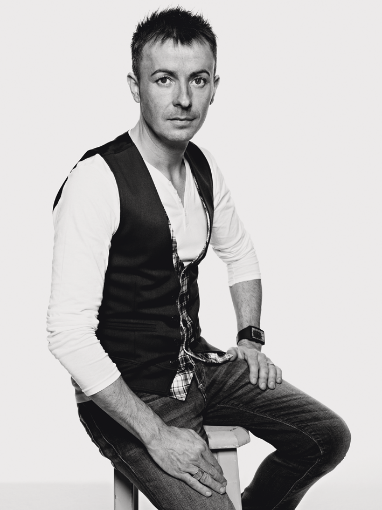 ORIGAMI Collection2021 FÍGARO AWARDS WINNERAVANT-GARDE CATEGORY2022 CONTESSA AWARDS WINNERINTERNATIONAL HAIRSTYLIST OF THE YEAR CATEGORY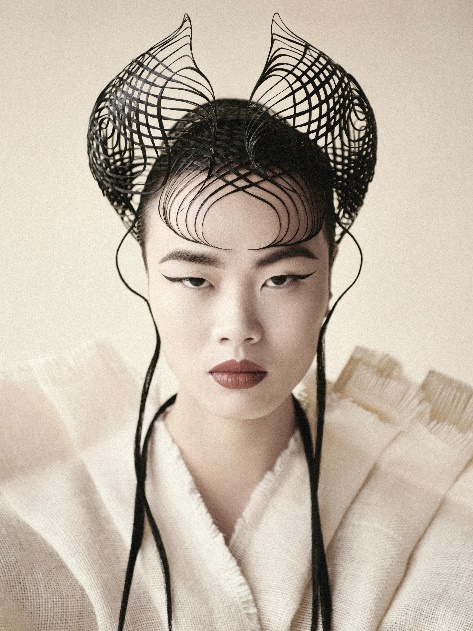 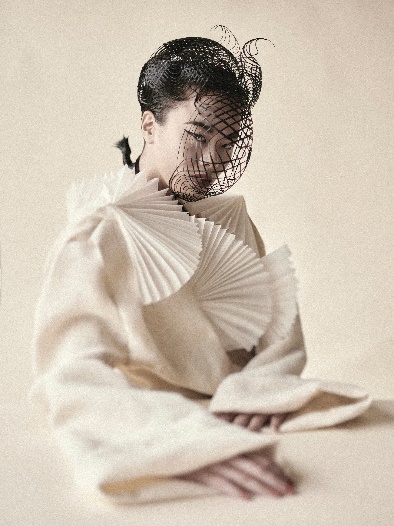 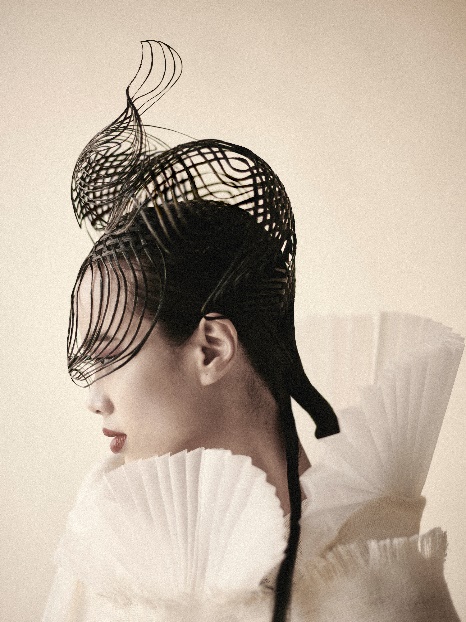 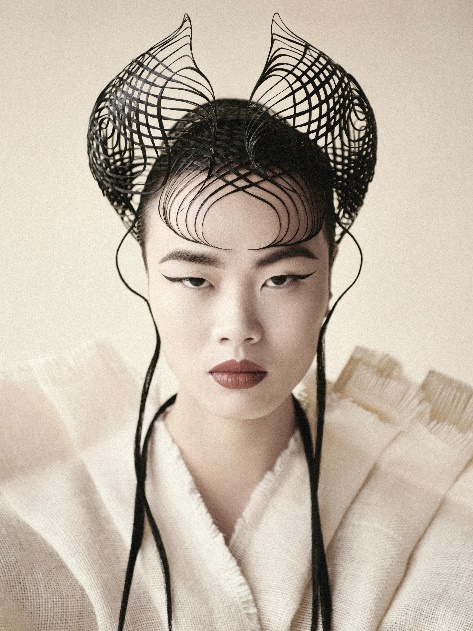 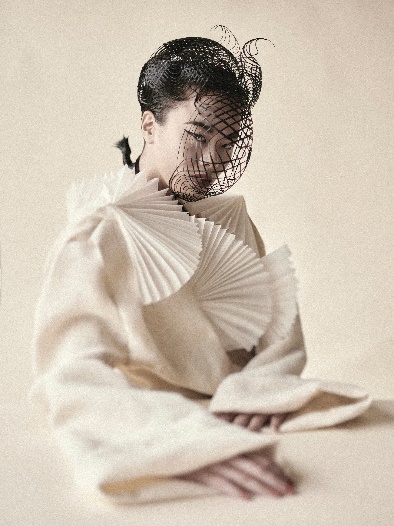 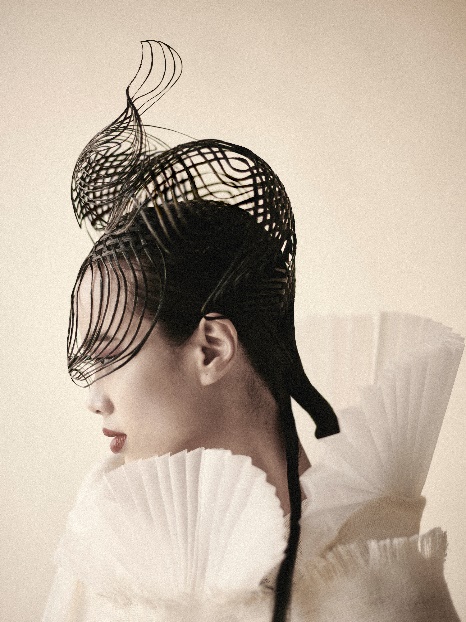 Hair: Manuel Mon | @manuelmonoficialPhotographer: Bernardo Baragaño | @vertigoestudioMake up: María Montes y Helena Truébano | @__mariamontes__Model: Mei RuizStyling: Ana GonzalezProducts: Revlon Professional | @revlonprofessional_esMANUEL MONORIGAMI Collection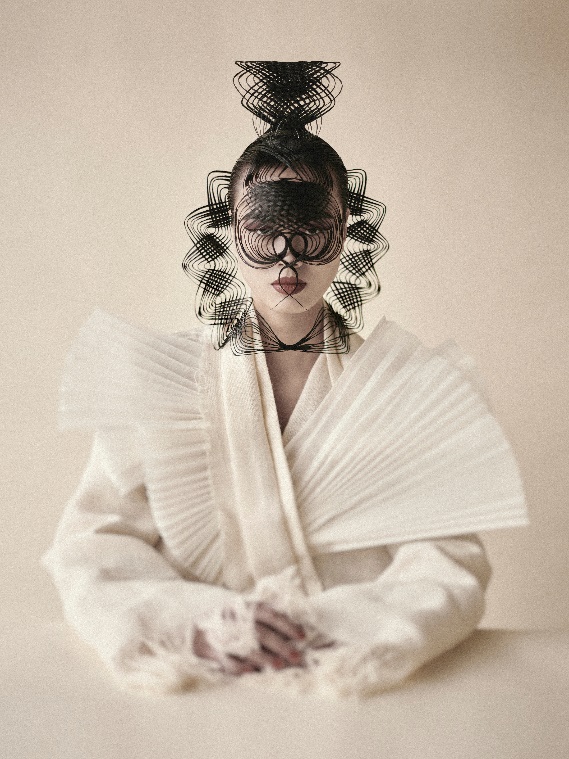 Origami draws hair towards the expressiveness of this art on paper. It’s a creative process that emphasizes the sensitivity of shapes and the accuracy of the work surface. Starting from this premise, balanced and natural images are created, without seams, without cuts, without artificial joints, elevating origami to manual art.The collection shows natural hair in shape and color, creating meticulous fold patterns, with layouts, intertwining and pure and clean ends. The result is an artistic symmetry of oriental beauty.